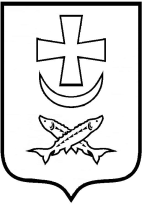 ДЕПАРТАМЕНТ ИМУЩЕСТВЕННО-ЗЕМЕЛЬНЫХ ОТНОШЕНИЙАДМИНИСТРАЦИИ ГОРОДА АЗОВА ПРИКАЗ                     ______________                                  __________О внесении изменений в приказ Департамента имущественно-земельных отношений администрации города Азова от 30.05.2016 № 15-ПВ соответствии со статьей 19 Федерального закона от 05.04.2013 № 44-ФЗ «О контрактной системе в сфере закупок товаров, работ, услуг для обеспечения государственных и муниципальных нужд», постановлением администрации города Азова от 29.12.2015 № 2566 «Об утверждении Правил определения нормативных затрат на обеспечение функций органов местного самоуправления, отраслевых (функциональных) органов администрации города Азова, в том числе подведомственных им муниципальных казенных учреждений города Азова»,  ПРИКАЗЫВАЮ:   1. Внести изменения в приказ Департамента имущественно-земельных отношений администрации города Азова от 30.05.2016 № 15-П «Об утверждении нормативных затрат на обеспечение функций Департамента имущественно-земельных отношений администрации города Азова» изложив приложение № 1 в новой редакции, согласно приложению к настоящему приказу.        2.Разместить настоящий приказ в Единой информационной системе в сфере закупок в соответствии с Федеральным законом от 05.04.2013 № 44-ФЗ «О контрактной системе в сфере закупок товаров, работ, услуг для обеспечения государственных и муниципальных нужд» в течение 10 рабочих дней с момента его подписания.         3.Настоящий приказ вступает в силу с момента подписания.         4.Контроль за исполнением настоящего приказа оставляю за собой.Исполняющий обязанностидиректора								                                     Е.В. Пешков     Приложение к проекту приказа Департамента имущественно-земельных отношений администрации города Азова_______________________НОРМАТИВНЫЕ ЗАТРАТЫ на обеспечение функций Департамента имущественно-земельных отношений администрации города Азова1. Настоящий документ устанавливает порядок определения нормативных затрат на обеспечение функций Департамента имущественно-земельных отношений администрации города Азова (далее - Департамент), в части закупок товаров, работ, услуг (далее - нормативные затраты).2. Нормативные затраты применяются для обоснования объекта и (или) объектов закупки Департамента.3. Нормативные затраты определяются в порядке, установленном Правилами определения нормативных затрат на обеспечение функций органов местного самоуправления, отраслевых (функциональных) органов администрации города Азова, в том числе подведомственных им муниципальных казенных учреждений города Азова, утвержденными постановлением Администрации города Азова от 29.12.2015 № 2566 «Об утверждении Правил определения нормативных затрат на обеспечение функций органов местного самоуправления, отраслевых (функциональных) органов администрации города Азова, в том числе подведомственных им муниципальных казенных учреждений города Азова», согласно настоящему приложению.4. При утверждении нормативных затрат в отношении проведения текущего ремонта учитывается его периодичность, предусмотренная подпунктом 6.6.1.3 пункта 6.6 раздела 6 Правил определения нормативных затрат на обеспечение функций органов местного самоуправления, отраслевых (функциональных) органов администрации города Азова, в том числе подведомственных им муниципальных казенных учреждений города Азова, утвержденных постановлением администрации города Азова от 29.12.2015 № 2566. 5. Общий объем затрат, связанных с закупкой товаров, работ, услуг, рассчитанный на основе нормативных затрат, не может превышать объем доведенных Департаменту лимитов бюджетных обязательств на закупку товаров, работ, услуг в рамках исполнения бюджета города Азова. Затраты на услуги связи	1.  Норматив, применяемый при расчете нормативных затрат на абонентскую плату пользовательского (оконечного) оборудования, подключенного к сети местной телефонной связи 	2. Норматив применяемый при расчете нормативных затрат на повременную оплату местных, междугородних и международных телефонных соединений 3. Норматив, применяемый при расчете нормативных затрат на передачу данных с использованием информационно-телекоммуникационную сеть «Интернет» Затраты на содержание имуществаНорматив, применяемый при расчете нормативных затрат на техническое обслуживание и регламентно-профилактический ремонт вычислительной техники Норматив, применяемый при расчете нормативных затрат на техническое обслуживание и регламентно-профилактический ремонт принтеров, многофункциональных устройств и копировальных аппаратовЗатраты на приобретение прочих работ и услуг, не относящихся к затратам на услуги связи, аренду и содержаниеНорматив,  применяемый при расчете нормативных затрат на оплату услуг по сопровождению программного обеспечения и приобретению простых (неисключительных) лицензий на использование программного обеспечения Норматив, применяемый при расчете нормативных затрат  на приобретение расходных материалов для принтеров, многофункциональных устройств и копировальных аппаратов (оргтехники)Норматив, применяемый при расчете нормативных затрат на приобретение иных материальных запасов в сфере информационно-коммуникационных технологий9. Затраты на дополнительное профессиональное образование9.1. Затраты на дополнительное профессиональное образование работников включают в себя затраты на приобретение образовательных услуг по профессиональной переподготовке и повышению квалификации, а также иные затраты, связанные с обеспечением дополнительного профессионального образования в соответствии с нормативными правовыми актами о муниципальной службе и законодательством Российской Федерации об образовании.Затраты на приобретение образовательных услуг по профессиональной переподготовке и повышению квалификации определяются в соответствии со статьей 22 Федерального закона № 44-ФЗ.* стоимость обучения одного работника, исходя из стоимости одного человека-часа, установленного Постановлением Правительства Ростовской области от 16.01.2014 №14 «Об утверждении нормативов стоимости образовательных услуг по дополнительному профессиональному образованию государственных гражданских служащих Ростовской области».Прочие затраты10. Норматив, применяемый при расчете нормативных затрат  на оплату связи, не отнесенные к затратам на услуги связи в рамках затрат на информационно-коммуникационные технологииЗатраты на оплату услуг почтовой связи11. Норматив, применяемый при расчете нормативных затрат на оплату проезда работника к месту нахождения учебного заведения и обратноЗатраты на транспортные услуги12. Норматив, применяемый при расчете нормативных затрат на оплату электроэнергии, водоснабжения и водоотведения, поставку природного газаЗатраты на коммунальные услуги13. Норматив, применяемый при расчете нормативных затрат на приобретение периодических печатных изданий 14. Норматив, применяемый при расчете нормативных затрат на техническое обслуживание и регламентно-профилактический ремонт иного оборудования - систем кондиционирования и вентиляции 	15. Норматив, применяемый при расчете нормативных затрат на техническое обслуживание и регламентно-профилактический ремонт систем пожарной сигнализации	16. Норматив, применяемый при расчете нормативных затрат на проведение диспансеризации работников17. Норматив, применяемый при расчете нормативных затрат на оплату по договорам оказания иных  работ и услуг	18. Норматив, применяемый при расчете иных нормативных затрат, относящихся к затратам на приобретение прочих работ и услуг, не относящихся к затратам на услуги связи, транспортные услуги, оплату расходов по договорам об оказании услуг, связанных с проездом и наймом жилого помещения в связи с командированием работников, заключаемым со сторонними организациями, а также к затратам на коммунальные услуги, аренду помещений и оборудования, и содержание имущества* Специальная оценка условий труда на рабочем месте проводится не реже чем один раз в пять лет, если иное не установлено законом. Указанный срок исчисляется со дня утверждения отчета о проведении специальной оценки условий труда.	19. Норматив, применяемый при расчете нормативных затрат на приобретение канцелярских принадлежностей и хозяйственных товаров20. Норматив, применяемый при расчете нормативных затрат на приобретение хозяйственных товаров и принадлежностей без учета количества работников21. Норматив, применяемый при расчете затрат на проведение текущего ремонта помещения, определяются исходя из установленной государственным органом нормы проведения ремонта, но не реже 1 раза в 3 года, с учетом требований Положения об организации и проведения реконструкции, ремонта и технического обслуживания жилых зданий, объектов коммунального и социально-культурного назначения ВСН 58-88(р), утвержденного приказов Государственного комитета по архитектуре и градостроительству при Госстрое СССР от 23.11.1988 № 31222. Норматив, применяемый при расчете нормативных затрат на оплату работ по монтажу (установке), дооборудованию и наладке оборудования 23. Норматив, применяемый при расчете нормативных затрат на оплату услуг  страхования гражданской ответственности владельца опасного объекта за причинение вреда в результате аварии на опасном объекте 24. Норматив, применяемый при расчете нормативных затрат на оплату услуг  по установке и приемке прибора учета водоснабжения25. Норматив, применяемый при расчете нормативных затрат на оплату услуг  по техническому обслуживанию и ремонту объектов газового хозяйства,  расположенного в городе Азове26. Норматив, применяемый при расчете нормативных затрат на оплату работ по монтажу (установке), дооборудованию и наладке оборудования 27. Нормативы, применяемые при расчете нормативных затрат на приобретение основных средствНормативы, применяемые при расчете нормативных затрат на приобретение мебели *Служебные помещения по мере необходимости обеспечиваются предметами мебели, не указанными в настоящем Порядке, в пределах доведенных лимитов бюджетных обязательств на обеспечение функций Финансового управления администрации г. Азова.**Потребность обеспечения мебелью определяется исходя из прекращения использования имеющейся мебели вследствие ее физического износа, но не более количества, указанного в нормативе.28. Норматив, применяемый при расчете нормативных затрат на оплату работ на выполнение проектно-сметной документацииГлавный бухгалтер							Волчематьева Е.А.№ п/пВид связиКоличество абонентских номеровАбонентская плата за 1 номер в месяц, руб.1Предоставление местного телефонного соединения абоненту сети фиксированной телефонной связи для передачи голосовой информации, факсимильных сообщений и данныхНе более 5650,00№ п/пВид связиКоличество минут в расчете на один абонентский номер, минутЦена за минуту разговора, руб.1Предоставление местных телефонных соединений (внутризоновое телефонное соединение):Не более 150011,902Предоставление междугородних и международных телефонных соединений:Не более 3011,90Наименование услугиКоличество услугЦена, руб. (не более) в месяцОбеспечение доступа  к сети Интернет, работы средств электронной почты и обмена информацией между контрагентами по выделенной линии со скоростью до 40 Мбит/с 1 выделенная линия передачи данных сети «Интернет» на Департамент8 000,00Наименование услугиЦена, руб. (не более) в месяцТехническое обслуживание и ремонт вычислительной техники11 000,00Наименование услугиКоличество принтеров, многофункциональных устройств и копировальных аппаратов (оргтехники) в соответствии с нормативами, шт.Цена, за услугу (не более), руб.Ремонт принтера, многофункциональных устройств и копировальных аппаратов с заменой запчастей162500,00Заправка картриджей, по мере необходимости-1000,00Восстановление картриджей, по мере необходимости-1500,00Наименование услуг/программного обеспечения (ПО)Количество установленного (приобретаемого) ПОЗатраты на оплату по сопровождению (приобретению) ПО в год (не более), руб.Сопровождение справочно-правовой системы «КонсультантПлюс»1250 000,00Информационно-технологическое сопровождение программ системы «1С: Предприятие 8» (Зарплата и кадры государственного учреждения;  Бухгалтерия государственного учреждения)197 000,00Право использования программ для ЭВМ для управления Сертификатом по тарифному плану "Росреестр" и абонентское обслуживание15 000,00Сопровождение программного комплекса «Автоматизированная система управления муниципальной собственности (АС УМС) г. Азова»1270 000,00Сопровождение программного комплекса «Автоматизированная система учета муниципальных земель г. Азова»1120 000,00ПП «Парус-Бюджет8» модуль «Сведение отчетности, Абонентский пункт» в режиме On-line115 000,00Программный комплекс услуг «ТехноКад-Муниципалитет»116 500,00Техническая поддержка ПО ViPNet Client 4.x (KC.2)624 000,00Приобретение программного обеспечения (Антивирусная программа Kaspersky Internet Security Multi-Device 5 Dvc Base 1 year Box)1060 000,00Вид (тип) расходного материалаКоличествoЦена приобретения расходных материалов за единицуКартридж HP LJ Q7553A Р2015 NV-PrintНе более 2 шт. в годНе более 2500,00 рублейКартридж HP LJ СЕ285А для LaserJet Pro P1102/P1102w NV-PrintНе более 2 шт. в годНе более 2500,00 рублейКАРТРИДЖ CANON 725 для LBP-6000/HP LJ P1102 NV-PrintНе более 2 шт. в годНе более 2500,00 рублейКартридж HP LJ C4092A 1100/1 ЮОА/Canon LBP-800 NV-PrintНе более 2 шт. в годНе более 2500,00 рублейКартридж HP LJ C7115A 1200/1220 NV-PrintНе более 2 шт. в годНе более 2500,00 рублейТОНЕР KYOCERA TK-435 KM TASKalfa 180/221 1T02KH0NL0Не более 2 шт. в годНе более 7000,00 рублейНаименование показателяКоличество, в годНормативы цены за единицу (не более), руб.Системный блок245000,00Монитор215000,00Блок питания (ИБП)25000,00Блок питания23600,00Оперативная память25000,00Видеокарта24000,00Клавиатура52000,00Манипулятор «мышь»5550,00№ п/пНаименованиеКоличество часов (не более)Категория должностейСтоимость одного человеко-часа, руб. (не более)1Повышение квалификации, профессиональная переподготовка муниципальных служащих 254Все группы, категории должностей142,00*2Участие в обучающем семинаре120Все группы, категории должностей134,4 3Участие в обучающем вебинаре120Все группы, категории должностей1000,004Обучение по курсу «Охрана труда»50Все группы, категории должностей70,006Обучение мерам пожарной безопасности работников организаций50Руководитель, ответственный сотрудник за пожарную безопасность700,007Повышение квалификации по программе «Кадровый менеджмент»110Специалист по кадрам142,00НаименованиеКоличество в годЦена за единицу, (не более), руб.Маркине более 700 штукНе более 60 рублей за 1 шт.Конверты немаркированныене более 700 штукНе более 10 рублей за 1 шт.НаименованиеКоличество услугЦена проезда к месту нахождения учебного заведения по направлению и обратно (не более), руб.Азов -  Ростов-на-Дону (туда и обратно)По необходимости1 500 НаименованиеЕдиница измеренияКоличествоЦена за единицуСтоимость,руб. в годЭлектрическая энергиякВт. час12 2008,401102 500,00Водоснабжением38626,742 300,00Водоотведением38629,142 400,00Природный газм35,68250,0072 100,00Итогохх153 400,00Наименование периодических печатных изданийКоличество экземпляров в год, (не более)Цена в год (не более), руб.- Азовская неделя11 700,00- Наше время13 200,00- Бюджетные организации. Бюджет и учет19 400,00- Молот11 300,00- Имущественные отношения в РФ17 200,00Наименование устройства для технического обслуживания и регламентно-профилактического ремонтаКоличество установок, шт.Цена технического обслуживания и регламентно-профилактического ремонта установки(не более, руб.)Сплит-система (Техническое обслуживание)82 500,00Сплит-система  (Дозаправка фреона 100г)8800,00Сплит-система (Ремонт)81 000,00Наименование показателяКоличество установок,  шт.Цена технического обслуживания и регламентно-профилактического ремонтаТехническое обслуживание автоматической пожарной сигнализации125 000Наименование услугиЦена на 1 работника, руб. (не более)Диспансеризация работников:женщины свыше 40 летмужчины свыше 40 лет5 000,004 900,00Диспансеризация работников:женщины до 40 летмужчины до 40 лет4 000,003 800,00Наименование вида работ/услугКоличество объектов в годЦена за 1 объект, руб. (не более)Кадастровые работы по изготовлению технических планов на сооружения (проезды) протяженностью до 400м (без  учета определения координат поворотных точек)Не более 5041,65 за 1мКадастровые работы по изготовлению технических планов на сооружения (проезды) протяженностью более 400м (без  учета определения координат поворотных точек)Не более 5019,98 за каждый последующий 1метрКадастровые работы по изготовлению технических планов на бесхозяйные объекты - сооруженияНе более 5025 000,00Кадастровые работы по подготовке межевого плана на земельный участокНе более 802 900,00Работы по изготовлению межевых плановНе более 1025 000,00Работы по изготовлению технических планов на объектыНе более 2025 000,00Работы по установлению зоны с особыми условиями использования особо охраняемой природной территории местного значенияНе более 520 000,00Подготовка проекта и планировки межевания территории, застроенной многоквартирным жилым домомНе более 520 000,00Подготовка межевого плана на земельный участок под многоквартирным жилым домомНе более 55 000,00Топографическая съемка земельного участкаНе более 510 000,00Изготовление схемы расположения земельного участка КПТНе более 102 500,00Подготовка заключения о расположении некапитального объектаНе более 52 500,00Определение координат поворотных точек некапитального объектаНе более 52 500,00Выполнение плана-схемы расположения объектов капитального строительства на земельном участкеНе более 54 500,00Кадастровые работыНе более 53 000,00Работы по изготовлению межевых планов, на объекты находящиеся в реестре муниципального имущества муниципального образования "Город Азов",  с последующей постановкой на кадастровый  учетНе более 510 000,00Работы по изготовлению технических планов на объекты, находящиеся в реестре муниципального имущества муниципального образования "Город Азов", с последующей постановкой на кадастровый учетНе более 3513 680,00Услуги на выполнение работ по определению рыночной стоимости выкупа земельных участковНе более  335 000,00Услуги на выполнение работ по определению рыночной стоимости годовой арендной платы за пользование земельными участкамиНе более  705 000,00Услуги по оценке рыночной стоимости выкупа недвижимого имуществаНе более 305  000,00Услуги по оценки рыночной стоимости годовой арендной платы за пользование транспортными средствамиНе более 105 500,00Услуги по оценки рыночной стоимости за пользование нежилыми помещениямиНе более 205 000,00Услуги по оценки рыночной стоимости годовой платы за размещение нестационарного  торгового объектаНе более 1005 000,00Услуги по оценки рыночной стоимости стартового размера финансового предложения за право заключения договора о размещении нестационарного торгового объекта на территории города АзоваНе более 505 000,00Услуги по оценке рыночной стоимости начального размера первого арендного платежаНе более 105 000,00Наименование показателяКоличество услугЦена приобретаемой услуги (не более), руб.Переплет документов (не  более 10 томов в год)13 500,00Проведение специальной оценки условий труда (21 рабочее место)*130 000,00Наименование показателяКоличество в год (не более)Цена за единицу (не более), руб.Аккумуляторные батареи ААА 1,2 V 750mAh (упак.2 шт.)3 упак.650,00Антистеплер5 шт.60,00Батарейки, АА/LR6 (упак.4 шт.)1 упак.333,00Батарейки, ААА/LR03 (упак.4 шт.)1 упак.333,00Батарейки, ААА/НR6 (упак.4 шт.)1 упак.350,00Блок для заметок с клеевым краем60 шт.55,00Блок для записи - кубик50 шт.100,00Бумага для офисной техники формат А4500 пачек350,00Дырокол5 шт.500,00Ежедневник, недатированный, тв. обложка10 шт.500,00Зажим для бумаг 15мм10 упак.40,00Зажим для бумаг 32мм10 упак.100,00Зажим для бумаг 51мм10 упак.220,00Закладки самоклеящиеся40 шт.130,00Карандаш чернографитный40 шт.30,00Клей карандаш40 шт.50,00Клей ПВА30 шт.50,00Книга учета30 шт.150,00Конверт 110х220 Куда-Кому200 шт.3,00Конверт 162х229 Куда-Кому500 шт.5,00Конверт 229х324 Куда-Кому200 шт.7,00Короб архивный20 шт.150,00Краска штемпельная5 шт.60,00Корректирующая жидкость (штрих)40 шт.70,00Корректирующая лента40 шт.90,00Ластик20 шт.30,00Линейка20 шт.30,00Маркер черный5 шт.50,00Нить для прошивки документов10 шт.250,00Нож канцелярский2 шт.100,00Ножницы канцелярские2 шт.200,00Папка-вкладыш (файл) прозрачный, 100 шт. в упаковке40 упак.150,00Папка-конверт на кнопке А440 шт.30,00Папка-скоросшиватель ДЕЛО (картон)100 шт.25,00Папка с завязками (картон)100 шт.20,00Папка-скоросшиватель с пружинным механизмом70 шт.70,00Папка с арочным механизмом, 70-80мм70 шт.200,00Папка с арочным механизмом, 50мм70 шт.180,00Папка-уголок А4160 шт.20,00Ручка гелевая (цвет на выбор)150 шт.50,00Ручка шариковая (цвет на выбор)200 шт.30,00Салфетки для оргтехники2 упак.250,00Скобы к степлеру №24/6100 шт.30,00Скобы к степлеру №24/1050 шт.50,00Скотч 15 мм20 шт.50,00Скотч 50 мм20 шт.80,00Скрепка канцелярская 28 мм100 шт.40,00Скрепка канцелярская 50 мм100 шт.60,00Степлер № 105 шт.500,00Степлер № 245 шт.500,00Текстовыделитель (цвет на выбор)60 шт.60,00Тетрадь, 48л.40 шт.50,00НаименованиеКоличество в год (не более)Цены за единицу, руб. (не более)Ведро пластиковое2 шт.200,00Веник сорго2 шт.180,00Губка для посуды20 шт.10,00Мешки для мусора15 упак.220,00Мыло жидкое (5л)4 шт.350,00Освежитель воздуха12 шт.100,00Перчатки резиновые бытовые12 шт.65,00Перчатки х/б24 шт.30,00Салфетки для уборки12 шт.50,00Сетевой фильтр (5м на 5 розеток)3 шт.500,00Средство для сантехники 750мл12 шт.200,00Средство для стекол 500мл6 шт.100,00Совок пластиковый2 шт.150,00Тряпка для пола неткан. 70х80см12 шт.70,00Универсальное моющее средство12 шт.70,00Чистящее средство6 шт.80,00Швабра2 шт.800,00лампа люминесцентная30 шт.60,00Лампа энергосберегающая12 шт.150,00Наименование показателяКоличество услугЦена  услуги по содержанию и текущему ремонту одного объекта в год, руб. (не более)Текущий ремонт1500 000,00Наименование показателяКоличество  работЦена работ (не более) руб.Работы по монтажу (установке), дооборудованию и наладке газового оборудованияпо необходимости50 000,00Наименование показателяКоличество  услугЦена за 1 услугу (не более) руб.Услуга по страхованию гражданской ответственности владельца опасного объекта за причинение вреда в результате аварии на опасном объектеНе более 2010 000,00Наименование показателяКоличество  услугЦена за 1 услугу (не более) руб.Услуга по  установке  и приемке прибора учета водоснабжения25 000,00Наименование показателяКоличество  услугЦена за 1 услугу (не более) руб.Услуга по  обходу трассы надземного газопровода низкого давленияНе более 40450,00Услуга по  обходу трассы надземного газопровода низкого давления из полиэтиленовых трубНе более 40350,00Услуга по техобслуживанию запорного устройства на газопроводеНе более 40550,00Услуга по осмотру технического состояния газового оборудования ШРП с одной линией редуцированияНе более 40350,00Услуга по  обходу трассы надземного газопровода среднего давления из стальных трубНе более 40350,00Услуга по техобслуживанию газового оборудования ШРП с одной линией редуцированияНе более 401550,00Услуги по текущему ремонту оборудования ШРП с одной линией редуцированияНе более 409 000,00Услуги по осмотру технического состояния подземного газопровода низкого давления из полиэтиленовых трубНе более 40350,00Услуги по осмотру технического состояния надземного газопровода низкого давленияНе более 40450,00Наименование показателяКоличество  работЦена работ (не более) руб.Работы по монтажу (установке), дооборудованию и наладке газового оборудованияпо необходимости50 000,00НаименованиеКоличествоЦена за единицу (не более) руб.Котел газовый1100 000,00Счетчик газовый115 000,00№ п/пНаименование мебели*Количество, шт. **Цена за единицу, рублейГлавные, ведущие должности муниципальной службыГлавные, ведущие должности муниципальной службыГлавные, ведущие должности муниципальной службыГлавные, ведущие должности муниципальной службы1Кресло 1не более 15 000,002Стул офисный8не более 3 000,00Старшие, младшие должности муниципальной службыСтаршие, младшие должности муниципальной службыСтаршие, младшие должности муниципальной службыСтаршие, младшие должности муниципальной службы1Кресло 1 на 1 работникане более 7 000,002Стул офисный2 на кабинетне более 1 000,003Архивный шкаф2не более 10 000,00Наименование показателяКоличество работЦена за единицу(не более, руб.)Проектно-сметная документация «Газоснабжение коммунально-бытового объекта1100 000,00